Лузанов Виктор Александрович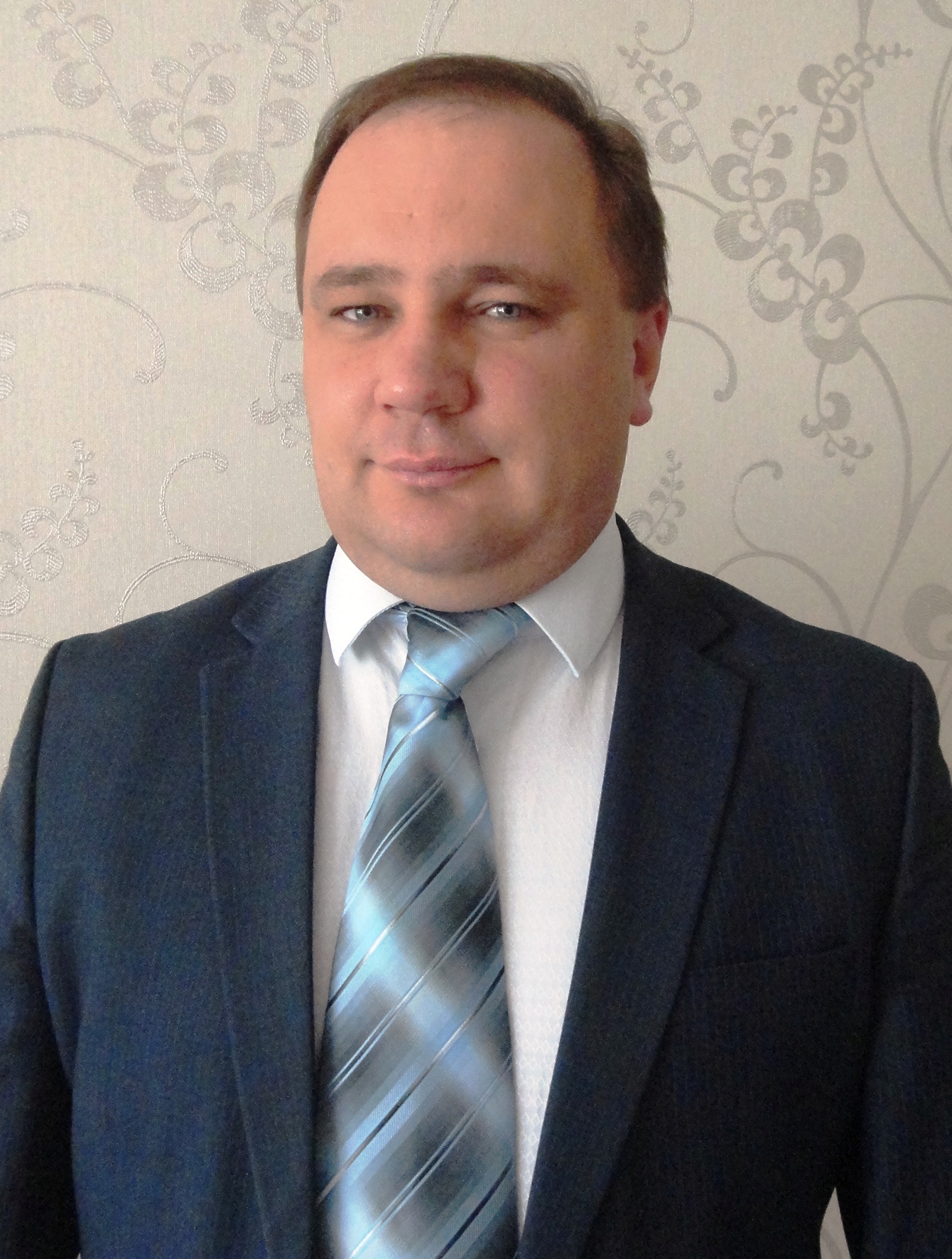 Основная  информация:	Дата рождения: 23.09.1979г.Семейное положение: Женат, воспитываю сына и дочь.Адрес: г. Нур-Султан,  улица А.Кравцова  д.1/1 Телефон:  87015218845.E-mail: viktor.luz@mail.ruОбразование:	- 1996-2000 гг. Евразийский университет имени Л.Н.Гумилёва, специальность политология,  квалификация политолог;- 2003-2005 гг. Казахстанско-Российский университет, специальность экономика, квалификация бакалавр экономики;- 2011-2014 гг. Современная гуманитарная академия г. Москва, специальность юриспруденция, квалификация магистр юридических наук.Педагогический стаж: 22 года.Опыт работы:- 2000-2003 гг. преподаватель кафедры «Социально-гуманитарных и естественнонаучных дисциплин» Российско-Казахстанского современного гуманитарного университета;-2003-2009 гг. ст. преподаватель кафедры «Социально-гуманитарных  дисциплин» Казахстанско-Российского университета;-2003-2006 гг. ст. преподаватель кафедры «Социально-гуманитарных  дисциплин» Казахской Государственной медицинской академии г.Астаны(по совместительству);- 2010-2012 гг. и.о. заведующего кафедрой «Политологии и права» Казахстанско-Российского университета, ст.преподаватель;- 2012-2014 гг. заместитель заведующего кафедрой «Политологии и права» Казахстанско-Российского университета, ст. преподаватель;2015-2016 гг. преподаватель общественных дисциплин колледжа Национального университета искусств (по совместительству).-2014- по настоящее время  ст. преподаватель кафедры «Социально-гуманитарные дисциплины » Казахского университета технологии и бизнеса.Преподаваемые дисциплины:- Политология, социология, культурология, основы общественных наук, религиоведение (социально-гуманитарные дисциплины), правовая система РК, основы права и антикоррупционной культуры.Научно методические достижения и награды:2010 г. -Член-корреспондент Международной академии информатизации(МАИН).- 50 научных и научно-методических трудов, среди которых учебное пособие «Курс лекций по отечественной истории» в соавторстве, под редакцией  д.п.н., профессора А.Б.Абдыкаримова, издательство КРУ, Астана-2009 г. 6,5 п.л., автор учебного пособия «Социология» издательство КРУ, 2012г,12 п.л.-  Почётный магистр Общественно-экономической академии, Италия, г.Рим, 2008г.- Медаль почётный учёный г. Рима 2008г.- Юбилейная медаль 15-лет Казахстанско-Российскому университету.- Грамоты и благодарственные письма от руководства КазУТБ, МОН РК, Совместного предприятия  РК и РФ «Байтерек».Личные качества:Ответственность, исполнительность, пунктуальность, неконфликтность, дружелюбие, порядочность, отзывчивость, конструктивные отношения с коллегами.Дополнительная информация: Пользователь ПК: Microsoft Word, Microsoft Excel, АИС Platonus.Лузанов Виктор АлександровичНегізгі ақпарат: Туған күні: 23.09.1979 ж. Отбасы жағдайы: үйленген, ұл мен қыз тәрбиелеп отыр. Мекенжайы: Нұр-сұлтан қаласы, А. Кравцов көшесі, 1/1-үй Телефоны: 87015218845. E-mail: viktor.luz@mail.ru Білім: - 1996-2000 ж.Ж. Л. Н. Гумилев атындағы Еуразия университеті, Саясаттану мамандығы, саясаттанушы біліктілігі; - 2003-2005  Қазақстан-Ресей университеті, Экономика мамандығы, біліктілігі экономика бакалавры; - 2011-2014  Мәскеу қ. Қазіргі заманғы гуманитарлық академиясы, Құқықтану мамандығы, заң ғылымдарының магистрі біліктілігі. Педагогикалық өтілі: 22 жыл. Жұмыс тәжірибесі: - 2000-2003 Ресей-Қазақстан қазіргі гуманитарлық университетінің "Әлеуметтік-гуманитарлық және жаратылыстану-ғылыми пәндер" кафедрасының оқытушысы; -2003-2009 жылдары Қазақстан-Ресей университетінің" Әлеуметтік-гуманитарлық пәндер " кафедрасының аға оқытушысы; "Әлеуметтік-гуманитарлық пәндер" кафедрасының аға оқытушысы.- 2003-2006  Астана қ. Қазақ мемлекеттік медицина академиясының "әлеуметтік-гуманитарлық пәндер" кафедрасының аға оқытушысы (қоса атқарушы); -2010-2012 жылдары Қазақстан-Ресей университетінің" саясаттану және құқық " кафедрасы меңгерушісінің м. а., аға оқытушы; -2012-2014 жылдары Қазақстан-Ресей университетінің" саясаттану және құқық " кафедрасы меңгерушісінің орынбасары, аға оқытушы; 2015-2016 жылдары Ұлттық өнер университеті колледжінің қоғамдық пәндер оқытушысы (қоса атқарушы). -2014-қазіргі уақытқа дейін Қазақ технология және бизнес университетінің "Әлеуметтік-гуманитарлық пәндер" кафедрасының аға оқытушысы.Оқытатын пәндері: - Саясаттану, әлеуметтану, мәдениеттану, қоғамдық ғылымдар негіздері, дінтану (әлеуметтік-гуманитарлық пәндер), ҚР құқықтық жүйесі, құқық негіздері және сыбайлас жемқорлыққа қарсы мәдениет. Ғылыми-әдістемелік жетістіктері мен марапаттары: 2010 ж.-Халықаралық Ақпараттандыру Академиясының(ХАА) корреспондент-мүшесі. - 50 ғылыми және ғылыми-әдістемелік еңбектер, оның ішінде П. ғ. д., профессор А. Б. Әбдікәрімовтың редакциясымен бірлескен авторлықтағы "Отан тарихы бойынша дәрістер курсы" оқу құралы, КРУ баспасы, Астана-2009 ж., 6,5 п. л., "Әлеуметтану" оқу құралының авторы КРУ баспасы, 2012ж., 12 п. л. - Қоғамдық-экономикалық академияның құрметті магистрі, Италия, Рим қ., 2008ж. - 2008 жылғы Рим қаласының құрметті ғалымы медалі. -Қазақстан-Ресей университетіне 15 жыл мерейтойлық медалі. - ҚазТБУ, ҚР БҒМ, ҚР мен РФ бірлескен "Бәйтерек"кәсіпорнының басшылығынан грамоталар мен алғыс хаттар.Жеке қасиеттер: Жауапкершілік, еңбекқорлық, ұқыптылық, жанжалсыздық, әдептілік, жауапкершілік, әріптестермен сындарлы қарым-қатынас. Қосымша ақпарат: компьютер пайдаланушысы: Microsoft Word, Microsoft Excel, AIS Platonus.Luzanov Victor AlexandrovichBasic information: Date of birth: 09/23/1979 Marital status: Married, raising a son and daughter. Address: Nur-Sultan, A.Kravtsov street, 1/1 Phone: 87015218845. E-mail: viktor.luz@mail.ru Education: - 1996-2000 . L.N.Gumilyov Eurasian University, specialty political science, qualification political scientist; - 2003-2005 . Kazakh-Russian University, specialty Economics, Bachelor of Economics qualification; - 2011-2014 Modern Humanitarian Academy, Moscow, specialty jurisprudence, qualification Master of Law. Teaching experience: 22 years old.Work experience: - 2000-2003 lecturer at the Department of "Social-Humanitarian and Natural Sciences" of the Russian-Kazakh Modern Humanitarian University; -2003-2009 senior lecturer of the Department of "Social and Humanitarian Disciplines" of the Kazakh-Russian University; -2003-2006 senior lecturer of the Department of "Social and Humanitarian Disciplines" of the Kazakh State Medical Academy of Astana (part-time); - 2010-2012 Acting Head of the Department of "Political Science and Law" of the Kazakh-Russian University, senior lecturer; - 2012-2014 Deputy Head of the Department of "Political Science and Law" of the Kazakh-Russian University, senior lecturer; 2015-2016 teacher of social disciplines at the College of the National University of Arts (part-time). -2014- present senior lecturer of the Department of "Social and Humanitarian Disciplines " of the Kazakh University of Technology and Business.Subjects taught: - Political science, sociology, cultural studies, fundamentals of social sciences, religious studies (socio-humanitarian disciplines), the legal system of the Republic of Kazakhstan, fundamentals of law and anti-corruption culture. Scientific and methodological achievements and awards: 2010 - Corresponding member of the International Academy of Informatization (MAIN). - 50 scientific and scientific-methodical works, including the textbook "Course of lectures on national History" co-authored, edited by PhD, Professor A.B.Abdykarimov, KRU Publishing house, Astana-2009. 6.5 p.l., author of the textbook "Sociology" KRU publishing house, 2012,12 p.l . - Honorary Master of the Socio-Economic Academy, Italy, Rome, 2008 - Medal Honorary Scientist of Rome 2008 - Jubilee medal of the 15th anniversary of the Kazakh-Russian University. - Certificates and letters of thanks from the management of KazUTB, the Ministry of Education and Science of the Republic of Kazakhstan, the Joint Venture of the Republic of Kazakhstan and the Russian Federation "Baiterek".Personal qualities: Responsibility, diligence, punctuality, non-conflict, friendliness, decency, responsiveness, constructive relationships with colleagues. Additional information: PC user: Microsoft Word, Microsoft Excel, AIS Platonus.